Saltwater Circuit WorksheetStep 1: Prepare three saltwater mixtures. Label each mixture from lowest density (A), middle density (B), and greatest density (C). Fill in the corresponding density information in the table below.Table 1: Final Results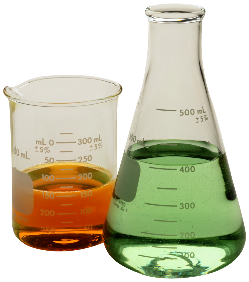 Step 2: Visual Ranking (Qualitative Method)Using your saltwater circuit, rank the mixtures by how bright the light gets once you insert your electrodes into the water. Rank the three mixtures from lowest to highest and record your results. Fill in Table 2 with your resultsTable 2: Visual RankingsStep 3: Electrical Current Measurements (Quantitative Method)Using the saltwater circuit, touch each electrode together and record the electric current reading. This is the nominal current reading.nominal electric current ______________Using your saltwater circuit and a multimeter, measure the amount of current that can flow through the saltwater. Fill in Table 3 with your results. Table 3: Electric Current ReadingsStep 4: Now you have collected all the data needed to perform some analysis. 
Make a plot of your electrical current readings vs. density.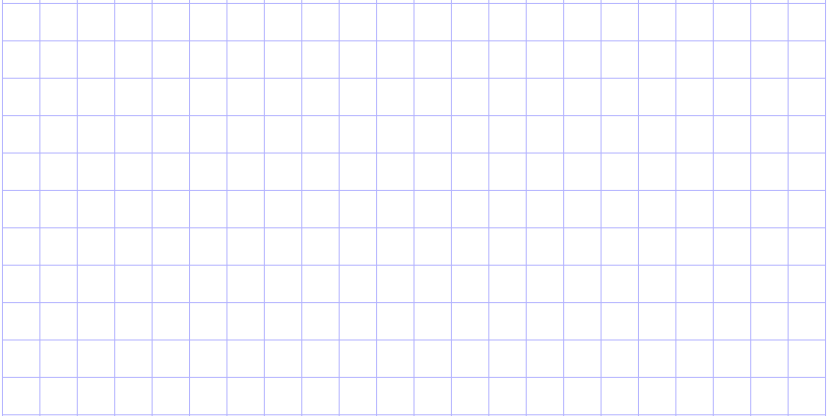 LabelDensityCurrent (Amps)ABCLowMediumHighLabelCurrent (Amps)ABC